
Gheibh sibh stiùireadh air an sgeama mhaoineachaidh seo air an làrach-lìn againn an seo, agus tha sinn a moladh gu mòr gun leugh sibh sin mus tòisich sibh air an iarrtas seo. Ma tha ceistean sam bith agaibh mun iarrtas seo, cuiribh fios gu glaif@gaidhlig.scot.Cuiribh am foirm-iarrtas seo air ais do Bhòrd na Gàidhlig le post-d gu glaif@gaidhlig.scot. Feumaidh iarrtasan a bhith aig Bòrd na Gàidhlig ro 3f air Diardaoin 22 Giblean 2021.You can find guidance for this funding programme on our website here and we strongly recommend reading this before starting your application. If you have any questions about this application, please contact glaif@gaidhlig.scotPlease return this completed form to Bòrd na Gàidhlig via email to glaif@gaidhlig.scot. Applications must be submitted to Bòrd na Gàidhlig no later than 3pm on Thursday 22 April 2021.
Innsibh dhuinn ciamar a bhios am pròiseact a’ cur ri cleachdadh, ionnsachadh no cur air adhart na Gàidhlig agus mar a bhios na h-amasan agaibh airson a’ phròiseict a’ freagairt air na h-amasan a th’ againn airson na maoine (suas ri 500 facal).Please let us know how you think this project will support Gaelic usage, learning or promotion and how your aims for the project relate to the aims we have for the fund (up to 500 words).
Thoiribh seachad fiosrachadh air cosgaisean agus teachd-a-steach iomlan a’ phròiseict, a’ gabhail a-staigh taic neo-ionmhasail sam bith anns gach colbh.  Cuimhnichibh gum bi iarrtasan taic-airgid a tha a’ sireadh thairis air £25,000 (gun cead ro-làimh) no còrr is 80% de chosgaisean iomlan a’ phròiseict neo-cheadaichte. A bharrachd air an fhiosrachaidh gu h-ìosal, faodaidh sibh buidseat nas mionaidiche a thoirt dhuinn mar sgriobhainn fa leth.  Please give a detailed breakdown of the project’s total costs and income, including any in-kind costs in both columns.  Please note that applications for funding that request over £25,000 (without prior approval) or more than 80% of total project costs will be deemed ineligible. As well as below, you may also provide a more detailed budget separately.  
Bidh agaibh ri aithisg(ean) a chur thugainn air mar a chaidh am pròiseact a’ lìbhrigeadh le fios air cho soirbheachail ’s a bha sibh ann a bhith a’ coileanadh amasan na maoine seo.  Lìonaibh am fiosrachadh gu h-ìosal le fiosrachadh air mar a tha sibh an dùil buaidh a’ phròiseict a thomhas.You will need to submit report(s) as to how the project has been delivered with information on how successful you were in achieving the desired outcomes of the fund.  Please complete the information below to outline to us how you intend to monitor and measure your project’s impact.
Tha dleastanasan aig Bòrd na Gàidhlig fo Achd Co-Ionannachd 2010 agus mar Phàrant Corporra fo Achd na Cloinne is nan Daoine Òga (Alba) 2014 gus co-ionannachd chothroman a bhrosnachadh do dhaoine le feart dìonte agus do dhaoine òga a tha, no a tha air a bhith, fo chùram.Bòrd na Gàidhlig has responsibilities under the Equalities Act 2010 and as a Corporate Parent under the Children and Young People (Scotland) Act 2014 to promote equality of opportunity for those of a protected characteristic and young people who are, or have previously been, in care.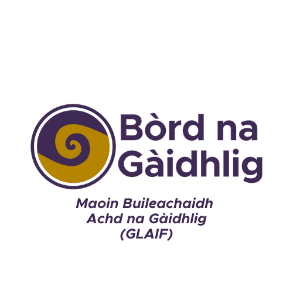 Bòrd na GàidhligMaoin Buileachaidh Achd na Gàidhlig 2021/22 GLAIF 2021/22Foirm-iarrtais / Application FormFiosrachadh mun Tagraiche / Applicant InformationA1Ainm a’ phròiseict / Project nameAinm a’ phròiseict / Project nameA2Ainm na buidhne / Organisation nameAinm na buidhne / Organisation nameA3Fios mun iarrtas gu
Contact name for applicationFios mun iarrtas gu
Contact name for applicationA4Dreuchd anns a’ bhuidhinn
Contact’s position in organisationDreuchd anns a’ bhuidhinn
Contact’s position in organisationA5Seòladh is còd-puist airson an iarrtais
Contact address & postcodeSeòladh is còd-puist airson an iarrtais
Contact address & postcodeA6Àireamh fòn / Telephone numberÀireamh fòn / Telephone numberA7Seòladh post-dealain / E-mail addressSeòladh post-dealain / E-mail addressA8Làrach-lìn / WebsiteLàrach-lìn / WebsiteA9Cunntasan meadhanan sòisealta na buidhne (roghainneil)Organisational social media accounts (optional)Twitter:A9Cunntasan meadhanan sòisealta na buidhne (roghainneil)Organisational social media accounts (optional)Facebook:A9Cunntasan meadhanan sòisealta na buidhne (roghainneil)Organisational social media accounts (optional)Instagram:A9Cunntasan meadhanan sòisealta na buidhne (roghainneil)Organisational social media accounts (optional)Eile/Other:A10Ciamar a tha a’ bhuidheann agaibh an sàs ann a bhith a’ buileachadh Planaichean Gàidhlig (taghaibh aon roghainn)?How is your organisation involved with implementing Gaelic Language Plans (choose one)?Ciamar a tha a’ bhuidheann agaibh an sàs ann a bhith a’ buileachadh Planaichean Gàidhlig (taghaibh aon roghainn)?How is your organisation involved with implementing Gaelic Language Plans (choose one)?A’ buileachadh Plana Gàidhlig reachdailImplementing a statutory Gaelic Language PlanA10Ciamar a tha a’ bhuidheann agaibh an sàs ann a bhith a’ buileachadh Planaichean Gàidhlig (taghaibh aon roghainn)?How is your organisation involved with implementing Gaelic Language Plans (choose one)?Ciamar a tha a’ bhuidheann agaibh an sàs ann a bhith a’ buileachadh Planaichean Gàidhlig (taghaibh aon roghainn)?How is your organisation involved with implementing Gaelic Language Plans (choose one)?A’ deasachadh Plana Gàidhlig reachdailPreparing a statutory Gaelic Language PlanA10Ciamar a tha a’ bhuidheann agaibh an sàs ann a bhith a’ buileachadh Planaichean Gàidhlig (taghaibh aon roghainn)?How is your organisation involved with implementing Gaelic Language Plans (choose one)?Ciamar a tha a’ bhuidheann agaibh an sàs ann a bhith a’ buileachadh Planaichean Gàidhlig (taghaibh aon roghainn)?How is your organisation involved with implementing Gaelic Language Plans (choose one)?A’ buileachadh Plana Gàidhlig neo-reachdail 
Implementing a non-statutory Gaelic Language PlanA10Ciamar a tha a’ bhuidheann agaibh an sàs ann a bhith a’ buileachadh Planaichean Gàidhlig (taghaibh aon roghainn)?How is your organisation involved with implementing Gaelic Language Plans (choose one)?Ciamar a tha a’ bhuidheann agaibh an sàs ann a bhith a’ buileachadh Planaichean Gàidhlig (taghaibh aon roghainn)?How is your organisation involved with implementing Gaelic Language Plans (choose one)?Sgoil no buidheann leth-eisimeileach de dh’ ùghdarrais poblach le Plana Gàidhlig reachdail
School or Arms-length organisation of a public authority with a statutory Gaelic Language PlanA10Ciamar a tha a’ bhuidheann agaibh an sàs ann a bhith a’ buileachadh Planaichean Gàidhlig (taghaibh aon roghainn)?How is your organisation involved with implementing Gaelic Language Plans (choose one)?Ciamar a tha a’ bhuidheann agaibh an sàs ann a bhith a’ buileachadh Planaichean Gàidhlig (taghaibh aon roghainn)?How is your organisation involved with implementing Gaelic Language Plans (choose one)?Gun phlana Gàidhlig reachdailNo current statutory Gaelic Language PlanA11Ma ’s e sgoil no buidheann leth-eisimeileach a th’ annaibh, dè an t-ùghdarras no ùghdarrasan poblach leis a bheil sibh?If you are a school or arms-length organisation, which public authority(ies) do you belong to?Ma ’s e sgoil no buidheann leth-eisimeileach a th’ annaibh, dè an t-ùghdarras no ùghdarrasan poblach leis a bheil sibh?If you are a school or arms-length organisation, which public authority(ies) do you belong to?A12Obair is amasan na buidhne (suas ri 100 facal) / Description and aims of organisation (up to 100 words)Obair is amasan na buidhne (suas ri 100 facal) / Description and aims of organisation (up to 100 words)Obair is amasan na buidhne (suas ri 100 facal) / Description and aims of organisation (up to 100 words)Obair is amasan na buidhne (suas ri 100 facal) / Description and aims of organisation (up to 100 words)A13Cò bhios lìbhrigeadh na pròiseact is dè an eòlas a th’ aca air pròiseactan den leithid a choileanadh? (suas ri 100 facal)Who will be delivering the project and what experience do they have of delivering such projects? (up to 100 words)Cò bhios lìbhrigeadh na pròiseact is dè an eòlas a th’ aca air pròiseactan den leithid a choileanadh? (suas ri 100 facal)Who will be delivering the project and what experience do they have of delivering such projects? (up to 100 words)Cò bhios lìbhrigeadh na pròiseact is dè an eòlas a th’ aca air pròiseactan den leithid a choileanadh? (suas ri 100 facal)Who will be delivering the project and what experience do they have of delivering such projects? (up to 100 words)Cò bhios lìbhrigeadh na pròiseact is dè an eòlas a th’ aca air pròiseactan den leithid a choileanadh? (suas ri 100 facal)Who will be delivering the project and what experience do they have of delivering such projects? (up to 100 words)Geàrr-iomradh air a’ Phròiseact / Project SummaryB1Thoiribh geàrr-iomradh (suas ri 200 facal) air a’ phròiseact dha bheil sibh a’ sireadh taic-airgid bho Bhòrd na Gàidhlig, cò gheibh buannachd às agus cò bhios an sàs ann an lìbhrigeadh.Please briefly describe (up to 200 words) the project for which you are applying, who will benefit and what you hope to achieve.Thoiribh geàrr-iomradh (suas ri 200 facal) air a’ phròiseact dha bheil sibh a’ sireadh taic-airgid bho Bhòrd na Gàidhlig, cò gheibh buannachd às agus cò bhios an sàs ann an lìbhrigeadh.Please briefly describe (up to 200 words) the project for which you are applying, who will benefit and what you hope to achieve.Thoiribh geàrr-iomradh (suas ri 200 facal) air a’ phròiseact dha bheil sibh a’ sireadh taic-airgid bho Bhòrd na Gàidhlig, cò gheibh buannachd às agus cò bhios an sàs ann an lìbhrigeadh.Please briefly describe (up to 200 words) the project for which you are applying, who will benefit and what you hope to achieve.Thoiribh geàrr-iomradh (suas ri 200 facal) air a’ phròiseact dha bheil sibh a’ sireadh taic-airgid bho Bhòrd na Gàidhlig, cò gheibh buannachd às agus cò bhios an sàs ann an lìbhrigeadh.Please briefly describe (up to 200 words) the project for which you are applying, who will benefit and what you hope to achieve.Thoiribh geàrr-iomradh (suas ri 200 facal) air a’ phròiseact dha bheil sibh a’ sireadh taic-airgid bho Bhòrd na Gàidhlig, cò gheibh buannachd às agus cò bhios an sàs ann an lìbhrigeadh.Please briefly describe (up to 200 words) the project for which you are applying, who will benefit and what you hope to achieve.Thoiribh geàrr-iomradh (suas ri 200 facal) air a’ phròiseact dha bheil sibh a’ sireadh taic-airgid bho Bhòrd na Gàidhlig, cò gheibh buannachd às agus cò bhios an sàs ann an lìbhrigeadh.Please briefly describe (up to 200 words) the project for which you are applying, who will benefit and what you hope to achieve.B2Dè an uimhir den phròiseict a thèid a lìbhrigeadh tro mheadhan na Gàidhlig?How much of this project will be delivered through the medium of Gaelic?Air fad
AllA’ mhòr-chuid
MostLethach
HalfA’ bheag-chuid
SomeCha bhi idir
NoneB2Dè an uimhir den phròiseict a thèid a lìbhrigeadh tro mheadhan na Gàidhlig?How much of this project will be delivered through the medium of Gaelic?B3Càite am bi am pròiseact a’ tachairt?
Where will the project take place?CLÀR-AMA A’ PHRÒISEICT / PROJECT TIMEFRAMECLÀR-AMA A’ PHRÒISEICT / PROJECT TIMEFRAMECLÀR-AMA A’ PHRÒISEICT / PROJECT TIMEFRAMECLÀR-AMA A’ PHRÒISEICT / PROJECT TIMEFRAMECLÀR-AMA A’ PHRÒISEICT / PROJECT TIMEFRAMEB4Cuin a tha sibh an dùil am pròiseact a 
thòiseachadh is crìochnachadh?
When do you expect the project to start and end?TòiseachadhStartingB4Cuin a tha sibh an dùil am pròiseact a 
thòiseachadh is crìochnachadh?
When do you expect the project to start and end?CrìochnachadhEndingB5An e pròiseact ùr a tha seo, neo pròiseact leantainneach (thoiribh dhuinn còd taic-airgid)?Is this a new project or the continuation of an existing one (provide funding code)?Pròiseact ùr New ProjectPròiseact ùr New ProjectB5An e pròiseact ùr a tha seo, neo pròiseact leantainneach (thoiribh dhuinn còd taic-airgid)?Is this a new project or the continuation of an existing one (provide funding code)?Pròiseact leantainneach Continuation of existing projectPròiseact leantainneach Continuation of existing projectB6Mas e pròiseact leantainneach a th’ ann, innsibh dhuinn carson a tha sibh ag iarraidh leantainn oirbh leis a' phròiseact agus ciamar a bhios e a’ togail air na toraidhean agaibh gu ruige seo (suas ri 150 facal).If this is the continuation of an existing project, please explain why you want to extend it and how it will improve on results to date (up to 150 words).Mas e pròiseact leantainneach a th’ ann, innsibh dhuinn carson a tha sibh ag iarraidh leantainn oirbh leis a' phròiseact agus ciamar a bhios e a’ togail air na toraidhean agaibh gu ruige seo (suas ri 150 facal).If this is the continuation of an existing project, please explain why you want to extend it and how it will improve on results to date (up to 150 words).Mas e pròiseact leantainneach a th’ ann, innsibh dhuinn carson a tha sibh ag iarraidh leantainn oirbh leis a' phròiseact agus ciamar a bhios e a’ togail air na toraidhean agaibh gu ruige seo (suas ri 150 facal).If this is the continuation of an existing project, please explain why you want to extend it and how it will improve on results to date (up to 150 words).Mas e pròiseact leantainneach a th’ ann, innsibh dhuinn carson a tha sibh ag iarraidh leantainn oirbh leis a' phròiseact agus ciamar a bhios e a’ togail air na toraidhean agaibh gu ruige seo (suas ri 150 facal).If this is the continuation of an existing project, please explain why you want to extend it and how it will improve on results to date (up to 150 words).Amasan a’ phròiseict / Aims of the projectAmasan a’ phròiseict / Aims of the projectAmasan a’ phròiseict / Aims of the projectAmasan a’ phròiseict / Aims of the projectAmasan a’ phròiseict / Aims of the projectC1A’ brosnachadh cleachdadh na Gàidhlig is a’ togail comasan airson leasachadh na Gàidhlig anns a’ choimhearsnachd, gu h-àraidh am measg dhaoine ògaPromoting Gaelic usage and building capacity for Gaelic development in the community, especially among young peopleA’ cur ri inbhe, cunbhalachd is faotainneachd na Gàidhlig tro sheirbheisean coitcheann agus conaltradh an ùghdarraisPromoting the status, consistency and availability of Gaelic through the general services and communications of the authorityA’ neartachadh chomasan Gàidhlig, a’ cur ri mothachadh Gàidhlig agus a’ cruthachadh barrachd chothroman gus Gàidhlig a chleachdadh am measg ùghdarrasan poblach agus an luchd-obrach acaStrengthening the Gaelic skills, promoting awareness of Gaelic and creating more opportunities to use Gaelic among public authorities and their staffA’ brosnachadh leasachadh agus leudachadh foghlam Gàidhlig (FtG agus FLi) agus ionnsachadh na Gàidhlig do dh’inbhich Promoting the development and expansion of Gaelic education (GME and GLE) and adult learning of GaelicA’ toirt cothroman do dhaoine òga Gàidhlig a chleachdadh san àite-obrach is sgilean-obrach a thogailProviding opportunities for young people to use Gaelic in the workplace and to develop work skillsA’ BUILEACHDADH PHLANAICHEAN GÀIDHLIG / IMPLEMENTING GAELIC LANGUAGE PLANSC2Innsibh dhuinn mar a tha sibh an dùil gum bi am pròiseact seo a’ buileachadh Plana Gàidhlig na buidhne agaibh agus/no a’ cur taic ri bhith a’ buileachadh amasan Phlanaichean Gàidhlig aig buidhnean eile (suas ri 350 facal).Let us know how you expect the project will implement your organisation’s Gaelic Language Plan and/or help implement other organisations’ Gaelic Language Plans (up to 350 words).ÙR-GHNÀTHACHAS / INNOVATIONC3Innsibh dhuinn mar a tha sibh an dùil gum bi am pròiseact seo a’ sealltainn ùr-ghnàthachas ann an obair an ùghdarrais phoblaich agaibh agus a thaobh leasachadh na Gàidhlig (suas ri 200 facal).
Let us know how you believe the project will show innovation in the work of your public authority and in terms of Gaelic development (up to 200 words).TOGAIL CHOM-PÀIRTEACHASAN / BUILDING PARTNERSHIPSC4Innsibh dhuinn mar a tha sibh an dùil gun tog am pròiseact seo com-pàirteachasan eadar a’ bhuidheann agaibh, buidhnean/ùghdarrasan eile agus a’ choimhearsnachd (suas ri 200 facal).Let us know how you believe the project will build partnerships between your organisation, other organisations/authorities and the community (up to 200 words).Innsibh dhuinn mar a tha sibh an dùil gun tog am pròiseact seo com-pàirteachasan eadar a’ bhuidheann agaibh, buidhnean/ùghdarrasan eile agus a’ choimhearsnachd (suas ri 200 facal).Let us know how you believe the project will build partnerships between your organisation, other organisations/authorities and the community (up to 200 words).Ionmhas agus Luach an Airgid / Finance and Value for MoneyIonmhas agus Luach an Airgid / Finance and Value for MoneyIonmhas agus Luach an Airgid / Finance and Value for MoneyD1Dè a’ chosgais iomlan a bhios aig a’ phròiseact?
What will be the total cost of the project?D2Dè an t-suim a tha sibh a’ sireadh bho Bhòrd na Gàidhlig?
What amount are you requesting from Bòrd na Gàidhlig?D3COSGAISEAN / COSTSCOSGAISEAN / COSTSD4TEACHD-A-STEACH / INCOMETEACHD-A-STEACH / INCOMEGu h-iomlan / TotalGu h-iomlan / TotalGu h-iomlan / TotalGu h-iomlan / TotalD5Mìnichibh carson a bhiodh am pròiseact seo na dhòigh èifeachdach gus taic-airgid a chleachdadh agus mar a bhios sibh dèanamh cinnteach gun tèid a chleachdadh ann an dòigh iomchaidh (suas ri 150 facal).Please explain why this project would be an effective use of funding and how you will ensure that it will be used appropriately (up to 150 words).Sgrùdadh agus Measadh a’ Phròiseict / Project Monitoring & EvaluationSgrùdadh agus Measadh a’ Phròiseict / Project Monitoring & EvaluationTargaidean / TargetsCiamar a thèid adhartas a sgrùdadh is a mheasadhHow progress will be monitored and evaluatedDè a’ bhuaidh a bhios ann ma ruigeas sibh an targaid?What impact will there be if you reach the target?E2Ciamar a bhios sibh a’ tional bheachdan bho chom-pàirtichean air mar a tha am pròiseact air cleachdadh, ionnsachadh is ìomhaigh na Gàidhlig a bhrosnachadh dhaibh? (suas ri 150 facal)How will you collect responses from participants as to how the project has promoted usage, learning and the image of Gaelic to them? (up to 150 words).Buaidh air an àrainneachd / Environmental impactDè a’ buaidh a tha sibh an dùil a bhios aig a’ phròiseact air an àrainneachd is ciamar a tha sibh an dùil a’ bhuaidh sin a lasachadh (m.e. le bhith ag ìsleachadh eimiseanan carboin)? (suas ri 150 facal)What impact, if any, do you expect the project to have on the environment and how do you expect to mitigate the impact (e.g. by reducing carbon emissions)? (up to 150 words).Co-ionannachd is Pàrantan Corporra / Equalities & Corporate ParentingCiamar a bhios am pròiseact seo a’ brosnachadh co-ionannachd chothroman do dhaoine le feart dìonte no daoine òga a tha, no a tha air a bhith, fo chùram? (suas ri 150 facal)How will this project promote equality of opportunity for those of a protected characteristic or for young people who are, or have previously been, in care? (up to 150 words).Fiosrachadh sam bith eile / Any further informationThoiribh fios dhuinn air rud sam bith eile a tha sibh airson a ràdh mu dheidhinn a’ phròiseict no airson taic a chur ris an iarrtas agaibh. Please let us know if there is anything else you would like to tell us about your project or to support your application.Dearbhadh / ConfirmationDearbhadh / ConfirmationTha mi a’ dearbhadh gu bheil mi air stiùireadh na maoine a’ leughadh agus gu bheil am fiosrachadh a thug mi seachad san fhoirm seo ceart cho fhad ’s as aithne dhomh. Tha mi a’ tuigsinn gun cleachd Bòrd na Gàidhlig am fiosrachadh san fhoirm seo a rèir na h-Aithris Prìobhaideachd aige, agus gum faodadh seo a bhith a’ gabhail a-steach fiosrachadh pearsanta (mar a tha air a mhìneachadh fo Achd Dìon Dàta 2018 agus fon Riaghailt Choitcheann airson Dìon Dàta (GDPR)), gus dèiligeadh ris an iarrtas seo airson tabhartas. Ma shoirbhicheas leis an iarrtas agaibh, dh’fhaodte cuideachd gun tèid am fiosrachadh a chleachdadh ann a bhith a’ dèanamh cinnteach gun tèid teirmichean agus cumhachan a’ chùmhnaint maoineachaidh a choileanadh agus gun tèid cumail ri dleastanasan laghail.Tha mi a' tuigsinn gum feum Bòrd na Gàidhlig cumail ri Achd Saorsa an Fhiosrachaidh (Alba) 2002 agus ri Riaghailtean airson Fiosrachadh mun Àrainneachd (Alba) 2004, agus mar sin dh'fhaodadh gum feum sibh fiosrachadh a tha co-cheangailte ris an iarrtas seo fhoillseachadh gu poblach mura h-eil bacadh sònraichte air.  Tha mi a’  tuigsinn ma thèid aontachadh taic-airgid a thoirt dhan phròiseact gum faod Bòrd na Gàidhlig fios mun phròiseact a shealltainn an cois fiosrachaidh a thèid fhoillseachadh mu thabhartasan a thugadh seachad, a’ gabhail a-steach ainm na buidhne agus an t-sùim a fhuair iad.I confirm that I have read the fund guidelines and that the information provided on this form is correct to the best of my knowledge. I understand that Bòrd na Gàidhlig will use information provided on this form in line with its privacy notice, which may include personal data (as defined by the Data Protection Act 2018 and the General Data Protection Regulation (GDPR)), for the purposes of processing this application for assistance.  Where the application is successful, information may also be used to manage the funding contract terms and conditions as well as comply with legal obligations.I understand that Bòrd na Gàidhlig is subject to the Freedom of Information (Scotland) Act 2002 and Environmental Information (Scotland) Regulations 2004, and therefore may be required to make information relating to this application publicly available unless it is subject to an exemption.I understand that if funding is agreed for this project that Bòrd na Gàidhlig may include this project in information published about grants awarded, including the organisation’s name and the amount awarded.Neach-dearbhaidh / SignatoryNeach-dearbhaidh / SignatoryAinm / NameAinm-sgrìobhte / SignatureCeann-latha / DateCead margaidheachd (neo-riatanach) / Marketing consent (optional)Cead margaidheachd (neo-riatanach) / Marketing consent (optional)Bu thoigh leam fiosrachadh iomchaidh fhaighinn tro phost-d a chuidicheas mi le bhith a’ ruith a’ phròiseict agam, fiosrachadh mu sgeamaichean coltach ris an fhear a chuir mi a-steach air a shon, no mu phròiseactan no iomairtean eile às am faodadh mi fhìn no a’ bhuidheann agam buannachdan fhaighinn.  Tha mi tuigsinn gun urrainn dhomh an cead seo a thoirt air falbh aig àm sam bith.I would like to receive information by email that is relevant to helping me manage my project, similar schemes, and other projects or initiatives that may be of benefit to me or my group.  I understand that I can withdraw this consent at any time.